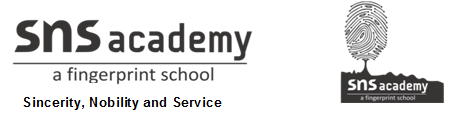 Revision Questions 	                                  	        Grade 81. Draw a labeled diagram to illustrate the nitrogen cycle. 2. Differentiate insecticides, rodenticides and fungicides. Which of these are pesticides?3. Explain the steps involved in agriculture.4. Explain Alloy. Write the constituents present in the following alloys and their uses.Solder		2. Bronze		3. Steel5. Distinguish metals and non metals on basis of their physical properties.6. What are the methods for preventing corrosion.7. Chemical properties of metals8.  Heavy trucks have 6-8 tyres. Give reason.9. Calculating pressure.10. Explain net force.11. Structure of ear with diagram.12. How can we control the noise pollution?13. Difference between plant cell and animal cell.14. Levels of organizations - Explain.15. What is cell division?16. Identify the organs looking at the pictures. 17. Explain the hormones responsible for growth.18. Determining the sex of a baby19. Explain menstrual cycle.20. Explain audible frequency.21. Explain thundering22. Explain atomic electricity23. Different ways of charging a body24. Electrolysis – Explain25. Electroplating a metal object with copper – Describe.26. Distilled water does not conduct electricity. Why?27. Uses of electrolysis.28. Multiple reflection - Explain.29. Mention the laws of reflection.30. Uses of plane mirrors.31. Structure of human eye.32. Myopia33. Hypermetropia34. Terms related to lens35. Static electricity36. Reactivity Series of metals37. Role of hormones in metamorphosis38. The echo39. Regular and irregular reflection40. Cell thoery